Please include details of all gaps of employment.Secondary SchoolFurther EducationFurther EducationName(Include name of Business)AddressJob TitleTelephoneEmail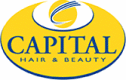 